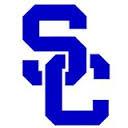 Cornell NotesDate __________________Topic/Objective: Essential Question:Questions/Main Ideas/Cues:Notes:SoundA type of waveEcholocationWhat ultrasound technology is based on. Used by bats and dolphins.  Uses echos to see distancesWaveA transfer of energy  - A disturbance that transfers energy from one placeto another.  earthquakes, ropes and water are examplesDisturbance - variation that transfers energy from point to pointForceA change in motion - can start a disturbanceMediumAny substance that a wave moves throughground for an earthquakeWater for an ocean waveRope for a rope waveMechanical waveswaves that transfer energy through matterTypes of wavesTransverse WavesThe direction the wave travels is perpendicular (right angle) to the direction of the disturbance like an ocean wave or a ropeLongitudinal waveswaves travel in the same direction of the disturbance like a slinkyCompressionthe bunched up area in the center of a wave.  The vibration of air moleculesare the same direction as the waveSummary: Sound is a type of wave.  Waves are the transfer of energy.  There are different types of waves including transverse and longitudinal.